Vice-Chair
Jones, Brian W.

Members
Allen, Benjamin
Borgeas, Andreas
Caballero, Anna M.
Hertzberg, Robert M.
Hueso, Ben
Jackson, Hannah-Beth
Monning, Bill
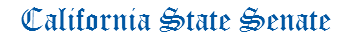 NATURAL RESOURCES AND WATER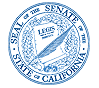 HENRY STERN CHAIRChief Consultant
Dennis O'Connor

Principal Consultant
Bill Craven
Katharine Moore

Consultant
Catherine Baxter
Grayson Doucette

Committee Assistant
Patricia Hanson
State Capitol Room 5046
(916) 651-4116
AGENDATuesday, May 19, 2020 
9 a.m. -- John L. Burton Hearing Room (4203)AGENDATuesday, May 19, 2020 
9 a.m. -- John L. Burton Hearing Room (4203)AGENDATuesday, May 19, 2020 
9 a.m. -- John L. Burton Hearing Room (4203)1.SB 1012HurtadoOil and gas wells: hazardous or idle-deserted wells and facilities.2.SB 1231MonningEndangered species: take: Santa Cruz long-toed salamander.3.SB 1296DurazoNatural resources: the Nature and Parks Career Pathway and Community Resiliency Act of 2020.4.SB 1348SternFire prevention: vegetation management: public education: grants: defensible space: fire hazard severity zones: forest management.5.SB 1472Natural Resources and WaterPublic resources: coastal resources and school lands.6.SJR 14ArchuletaWhittier Narrows Dam: flood protection improvements: federal funding.